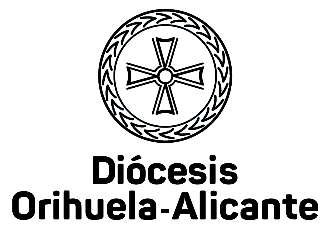 ACTA DE TOMA DE POSESIÓN DEL NUEVO PÁRROCOACTA	DE	TOMA	DE	POSESIÓN	DEL	PARROCO	DE	LA PARROQUIA...........................................................................................DE	,RVDO.SR.D……………………………………………………………En   la   ciudad   de............................,  a...........de ....................de  201 	, a las............. hrs.,El Rvdo. Sr. D.....................................................................nombrado por el Obispo de la Diócesis, D. JOSÉ IGNACIO MUNILLA AGUIRRE, párroco de la parroquia	,de........................................................ ha tomado posesión de la misma ante el Sr.Vicario Episcopal, Rvdo.Sr.D. ...................................................................1.- En el Despacho Parroquial,  el Vicario Episcopal le dio colación canónica en presencia de dos miembros del Consejo Pastoral que al final se consignan.2.- A continuación el nuevo párroco se hizo cargo de los libros parroquiales, todos en buen estado de conservación, consistentes en:BAUTISMOS:MATRIMONIOS:DEFUNCIONES:CONFIRMACIONES:3.- El párroco saliente informó al párroco entrante de la situación de la economía parroquial.-En bancos (cuentas, depósitos):-En caja parroquial:con un saldo de ......................................€,	a ......... de	de 201..-Fondo  Común Diocesano pendiente: a 	de 	de 201    : 	€-Ficha contable en Obispado a 	de 	de  201    : 	€-Préstamos	(si	los	hay:	bancos,	Obispado,	cantidad,	plazo mensual….): 						€-Otras deudas  u obligaciones  (si las hay): 	€Finalizado el acto se pasó al templo y, presentado el Párroco a la Comunidad congregada, se concelebró la Eucaristía que presidió el Sr. Vicario Episcopal, con el nuevo párroco y un grupo de sacerdotes.Se siguieron las  normas indicadas por el Sr. Obispo en la “Orientaciones litúrgico-pastorales”......,  Parroquia  de..........................................,  a......... de..............	de 201...(Nombre y firma del párroco)	(Nombre y firma del vicario episcopal)(Nombre y firma del testigo I)	(Nombre y firma del testigo II)Sello de la Vicaría Episcopal2